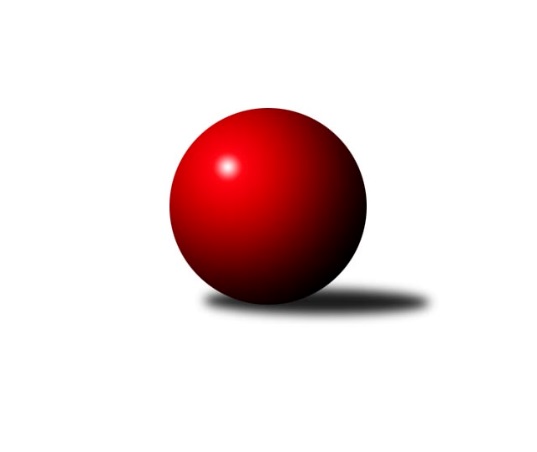 Č.9Ročník 2015/2016	27.4.2024 3.KLM B 2015/2016Statistika 9. kolaTabulka družstev:		družstvo	záp	výh	rem	proh	skore	sety	průměr	body	plné	dorážka	chyby	1.	KK Kosmonosy	9	9	0	0	59.5 : 12.5 	(139.5 : 76.5)	3342	18	2202	1141	19.6	2.	TJ Narex Česká Lípa	9	7	0	2	49.5 : 22.5 	(125.5 : 90.5)	3226	14	2177	1049	30.2	3.	SKK Primátor Náchod	9	6	1	2	40.5 : 31.5 	(107.5 : 108.5)	3234	13	2168	1066	25.2	4.	TJ Sokol Tehovec	9	5	0	4	39.5 : 32.5 	(115.0 : 101.0)	3264	10	2189	1075	27.7	5.	TJ Start Rychnov n. Kn.	9	4	1	4	37.0 : 35.0 	(120.5 : 95.5)	3286	9	2181	1105	22.3	6.	TJ Sokol Benešov	9	4	0	5	30.0 : 42.0 	(102.5 : 113.5)	3213	8	2160	1053	24.4	7.	TJ Tesla Pardubice	9	4	0	5	28.0 : 44.0 	(101.0 : 115.0)	3261	8	2192	1070	31.6	8.	Spartak Rokytnice nad Jizerou	9	3	1	5	33.0 : 39.0 	(97.5 : 118.5)	3189	7	2162	1027	25.4	9.	SK Žižkov Praha	9	3	1	5	29.0 : 43.0 	(107.5 : 108.5)	3209	7	2156	1053	31.6	10.	TJ Sparta Kutná Hora	9	3	0	6	32.0 : 40.0 	(100.0 : 116.0)	3265	6	2183	1082	24.8	11.	TJ Lokomotiva Trutnov	9	2	0	7	27.0 : 45.0 	(90.5 : 125.5)	3182	4	2153	1028	27.9	12.	SK Plaston Šluknov	9	2	0	7	27.0 : 45.0 	(89.0 : 127.0)	3153	4	2147	1006	31.4Tabulka doma:		družstvo	záp	výh	rem	proh	skore	sety	průměr	body	maximum	minimum	1.	KK Kosmonosy	5	5	0	0	32.5 : 7.5 	(78.0 : 42.0)	3314	10	3391	3226	2.	SKK Primátor Náchod	5	5	0	0	28.5 : 11.5 	(67.0 : 53.0)	3327	10	3400	3261	3.	TJ Narex Česká Lípa	4	4	0	0	28.0 : 4.0 	(62.5 : 33.5)	3099	8	3188	3040	4.	TJ Sokol Benešov	4	4	0	0	25.0 : 7.0 	(58.0 : 38.0)	3331	8	3434	3243	5.	TJ Sokol Tehovec	5	4	0	1	26.0 : 14.0 	(70.5 : 49.5)	3260	8	3312	3212	6.	TJ Start Rychnov n. Kn.	4	3	1	0	24.0 : 8.0 	(65.5 : 30.5)	3430	7	3536	3321	7.	Spartak Rokytnice nad Jizerou	5	3	1	1	26.5 : 13.5 	(59.5 : 60.5)	3460	7	3521	3422	8.	TJ Tesla Pardubice	5	3	0	2	18.0 : 22.0 	(54.0 : 66.0)	3203	6	3264	3121	9.	TJ Sparta Kutná Hora	4	2	0	2	19.0 : 13.0 	(48.0 : 48.0)	3295	4	3330	3274	10.	TJ Lokomotiva Trutnov	4	2	0	2	18.0 : 14.0 	(46.5 : 49.5)	3468	4	3592	3344	11.	SK Žižkov Praha	4	2	0	2	14.0 : 18.0 	(53.5 : 42.5)	3236	4	3313	3127	12.	SK Plaston Šluknov	5	2	0	3	18.0 : 22.0 	(53.0 : 67.0)	3045	4	3077	2985Tabulka venku:		družstvo	záp	výh	rem	proh	skore	sety	průměr	body	maximum	minimum	1.	KK Kosmonosy	4	4	0	0	27.0 : 5.0 	(61.5 : 34.5)	3350	8	3625	3160	2.	TJ Narex Česká Lípa	5	3	0	2	21.5 : 18.5 	(63.0 : 57.0)	3224	6	3365	3091	3.	SKK Primátor Náchod	4	1	1	2	12.0 : 20.0 	(40.5 : 55.5)	3211	3	3446	3113	4.	SK Žižkov Praha	5	1	1	3	15.0 : 25.0 	(54.0 : 66.0)	3202	3	3355	2953	5.	TJ Sokol Tehovec	4	1	0	3	13.5 : 18.5 	(44.5 : 51.5)	3265	2	3327	3182	6.	TJ Tesla Pardubice	4	1	0	3	10.0 : 22.0 	(47.0 : 49.0)	3276	2	3405	3122	7.	TJ Start Rychnov n. Kn.	5	1	0	4	13.0 : 27.0 	(55.0 : 65.0)	3257	2	3379	3023	8.	TJ Sparta Kutná Hora	5	1	0	4	13.0 : 27.0 	(52.0 : 68.0)	3258	2	3483	3159	9.	SK Plaston Šluknov	4	0	0	4	9.0 : 23.0 	(36.0 : 60.0)	3180	0	3292	3104	10.	Spartak Rokytnice nad Jizerou	4	0	0	4	6.5 : 25.5 	(38.0 : 58.0)	3185	0	3439	3016	11.	TJ Lokomotiva Trutnov	5	0	0	5	9.0 : 31.0 	(44.0 : 76.0)	3124	0	3246	2906	12.	TJ Sokol Benešov	5	0	0	5	5.0 : 35.0 	(44.5 : 75.5)	3189	0	3392	2995Tabulka podzimní části:		družstvo	záp	výh	rem	proh	skore	sety	průměr	body	doma	venku	1.	KK Kosmonosy	9	9	0	0	59.5 : 12.5 	(139.5 : 76.5)	3342	18 	5 	0 	0 	4 	0 	0	2.	TJ Narex Česká Lípa	9	7	0	2	49.5 : 22.5 	(125.5 : 90.5)	3226	14 	4 	0 	0 	3 	0 	2	3.	SKK Primátor Náchod	9	6	1	2	40.5 : 31.5 	(107.5 : 108.5)	3234	13 	5 	0 	0 	1 	1 	2	4.	TJ Sokol Tehovec	9	5	0	4	39.5 : 32.5 	(115.0 : 101.0)	3264	10 	4 	0 	1 	1 	0 	3	5.	TJ Start Rychnov n. Kn.	9	4	1	4	37.0 : 35.0 	(120.5 : 95.5)	3286	9 	3 	1 	0 	1 	0 	4	6.	TJ Sokol Benešov	9	4	0	5	30.0 : 42.0 	(102.5 : 113.5)	3213	8 	4 	0 	0 	0 	0 	5	7.	TJ Tesla Pardubice	9	4	0	5	28.0 : 44.0 	(101.0 : 115.0)	3261	8 	3 	0 	2 	1 	0 	3	8.	Spartak Rokytnice nad Jizerou	9	3	1	5	33.0 : 39.0 	(97.5 : 118.5)	3189	7 	3 	1 	1 	0 	0 	4	9.	SK Žižkov Praha	9	3	1	5	29.0 : 43.0 	(107.5 : 108.5)	3209	7 	2 	0 	2 	1 	1 	3	10.	TJ Sparta Kutná Hora	9	3	0	6	32.0 : 40.0 	(100.0 : 116.0)	3265	6 	2 	0 	2 	1 	0 	4	11.	TJ Lokomotiva Trutnov	9	2	0	7	27.0 : 45.0 	(90.5 : 125.5)	3182	4 	2 	0 	2 	0 	0 	5	12.	SK Plaston Šluknov	9	2	0	7	27.0 : 45.0 	(89.0 : 127.0)	3153	4 	2 	0 	3 	0 	0 	4Tabulka jarní části:		družstvo	záp	výh	rem	proh	skore	sety	průměr	body	doma	venku	1.	SK Plaston Šluknov	0	0	0	0	0.0 : 0.0 	(0.0 : 0.0)	0	0 	0 	0 	0 	0 	0 	0 	2.	TJ Sokol Benešov	0	0	0	0	0.0 : 0.0 	(0.0 : 0.0)	0	0 	0 	0 	0 	0 	0 	0 	3.	TJ Tesla Pardubice	0	0	0	0	0.0 : 0.0 	(0.0 : 0.0)	0	0 	0 	0 	0 	0 	0 	0 	4.	SKK Primátor Náchod	0	0	0	0	0.0 : 0.0 	(0.0 : 0.0)	0	0 	0 	0 	0 	0 	0 	0 	5.	TJ Narex Česká Lípa	0	0	0	0	0.0 : 0.0 	(0.0 : 0.0)	0	0 	0 	0 	0 	0 	0 	0 	6.	TJ Lokomotiva Trutnov	0	0	0	0	0.0 : 0.0 	(0.0 : 0.0)	0	0 	0 	0 	0 	0 	0 	0 	7.	TJ Sparta Kutná Hora	0	0	0	0	0.0 : 0.0 	(0.0 : 0.0)	0	0 	0 	0 	0 	0 	0 	0 	8.	KK Kosmonosy	0	0	0	0	0.0 : 0.0 	(0.0 : 0.0)	0	0 	0 	0 	0 	0 	0 	0 	9.	SK Žižkov Praha	0	0	0	0	0.0 : 0.0 	(0.0 : 0.0)	0	0 	0 	0 	0 	0 	0 	0 	10.	Spartak Rokytnice nad Jizerou	0	0	0	0	0.0 : 0.0 	(0.0 : 0.0)	0	0 	0 	0 	0 	0 	0 	0 	11.	TJ Sokol Tehovec	0	0	0	0	0.0 : 0.0 	(0.0 : 0.0)	0	0 	0 	0 	0 	0 	0 	0 	12.	TJ Start Rychnov n. Kn.	0	0	0	0	0.0 : 0.0 	(0.0 : 0.0)	0	0 	0 	0 	0 	0 	0 	0 Zisk bodů pro družstvo:		jméno hráče	družstvo	body	zápasy	v %	dílčí body	sety	v %	1.	Luboš Beneš 	KK Kosmonosy  	8	/	9	(89%)	27.5	/	36	(76%)	2.	Miroslav Malý 	TJ Narex Česká Lípa  	8	/	9	(89%)	24.5	/	36	(68%)	3.	Dušan Plocek 	KK Kosmonosy  	8	/	9	(89%)	23	/	36	(64%)	4.	Tomáš Bajtalon 	KK Kosmonosy  	7.5	/	9	(83%)	24	/	36	(67%)	5.	Petr Janouch 	Spartak Rokytnice nad Jizerou 	7.5	/	9	(83%)	22.5	/	36	(63%)	6.	Jiří Zetek 	SK Žižkov Praha 	7	/	9	(78%)	24	/	36	(67%)	7.	Martin Najman 	TJ Narex Česká Lípa  	7	/	9	(78%)	23	/	36	(64%)	8.	Petr Kohlíček 	SK Plaston Šluknov 	7	/	9	(78%)	18.5	/	36	(51%)	9.	Vladimír Ludvík 	TJ Narex Česká Lípa  	6.5	/	8	(81%)	19	/	32	(59%)	10.	Věroslav Řípa 	KK Kosmonosy  	6	/	7	(86%)	18.5	/	28	(66%)	11.	Miroslav Kužel 	TJ Lokomotiva Trutnov  	6	/	8	(75%)	21	/	32	(66%)	12.	Petr Steinz 	TJ Narex Česká Lípa  	6	/	8	(75%)	18.5	/	32	(58%)	13.	Michal Hrčkulák 	TJ Sparta Kutná Hora 	6	/	8	(75%)	18	/	32	(56%)	14.	Jaroslav Procházka 	TJ Sokol Tehovec  	6	/	9	(67%)	24	/	36	(67%)	15.	Tomáš Jirout 	SKK Primátor Náchod  	6	/	9	(67%)	21	/	36	(58%)	16.	Jiří Šťastný 	TJ Sokol Tehovec  	6	/	9	(67%)	21	/	36	(58%)	17.	Petr Vajnar 	SK Plaston Šluknov 	6	/	9	(67%)	20	/	36	(56%)	18.	Jakub Šmidlík 	TJ Sokol Tehovec  	5	/	6	(83%)	15	/	24	(63%)	19.	Milan Vaněk 	TJ Tesla Pardubice  	5	/	7	(71%)	19	/	28	(68%)	20.	Martin Čihák 	TJ Start Rychnov n. Kn. 	5	/	8	(63%)	22.5	/	32	(70%)	21.	Jaroslav Kejzlar 	TJ Start Rychnov n. Kn. 	5	/	8	(63%)	22	/	32	(69%)	22.	Martin Hubáček 	TJ Tesla Pardubice  	5	/	8	(63%)	17.5	/	32	(55%)	23.	Petr Dus 	TJ Sparta Kutná Hora 	5	/	8	(63%)	15	/	32	(47%)	24.	Petr Šmidlík 	TJ Sokol Tehovec  	5	/	9	(56%)	23.5	/	36	(65%)	25.	Marek Kyzivát 	TJ Narex Česká Lípa  	5	/	9	(56%)	20	/	36	(56%)	26.	Dalibor Ksandr 	TJ Start Rychnov n. Kn. 	5	/	9	(56%)	19	/	36	(53%)	27.	Vojtěch Šípek 	TJ Start Rychnov n. Kn. 	5	/	9	(56%)	19	/	36	(53%)	28.	Petr Mařas 	Spartak Rokytnice nad Jizerou 	5	/	9	(56%)	18.5	/	36	(51%)	29.	Zdeněk st. Novotný st.	Spartak Rokytnice nad Jizerou 	5	/	9	(56%)	18	/	36	(50%)	30.	Vladimír Holý 	TJ Sparta Kutná Hora 	5	/	9	(56%)	17	/	36	(47%)	31.	Tomáš Majer 	SKK Primátor Náchod  	4.5	/	9	(50%)	18	/	36	(50%)	32.	Slavomír Trepera 	Spartak Rokytnice nad Jizerou 	4.5	/	9	(50%)	17.5	/	36	(49%)	33.	Luboš Kocmich 	SK Žižkov Praha 	4	/	5	(80%)	13	/	20	(65%)	34.	Vladimír Matějka 	TJ Sokol Benešov  	4	/	5	(80%)	11	/	20	(55%)	35.	Aleš Tichý 	SKK Primátor Náchod  	4	/	5	(80%)	10	/	20	(50%)	36.	Pavel Říha 	KK Kosmonosy  	4	/	6	(67%)	16	/	24	(67%)	37.	Dušan Dvořák 	TJ Sokol Benešov  	4	/	6	(67%)	14	/	24	(58%)	38.	Martin Hrouda 	TJ Sokol Tehovec  	4	/	6	(67%)	12	/	24	(50%)	39.	Jiří Barbora 	TJ Sparta Kutná Hora 	4	/	8	(50%)	14	/	32	(44%)	40.	Michal Talacko 	TJ Tesla Pardubice  	4	/	9	(44%)	19.5	/	36	(54%)	41.	Josef Rubanický 	SK Plaston Šluknov 	4	/	9	(44%)	18.5	/	36	(51%)	42.	Jiří Ludvík 	TJ Narex Česká Lípa  	4	/	9	(44%)	18	/	36	(50%)	43.	Marek Plšek 	TJ Lokomotiva Trutnov  	4	/	9	(44%)	15.5	/	36	(43%)	44.	Petr Seidl 	TJ Sokol Tehovec  	3.5	/	8	(44%)	14	/	32	(44%)	45.	Jaroslav Doškář 	KK Kosmonosy  	3	/	3	(100%)	7	/	12	(58%)	46.	Tomáš Ryšavý 	TJ Lokomotiva Trutnov  	3	/	5	(60%)	12	/	20	(60%)	47.	Radek Jung 	TJ Start Rychnov n. Kn. 	3	/	5	(60%)	11	/	20	(55%)	48.	Martin Kováčik 	SKK Primátor Náchod  	3	/	6	(50%)	13	/	24	(54%)	49.	Ladislav Zemánek 	TJ Tesla Pardubice  	3	/	6	(50%)	11	/	24	(46%)	50.	Daniel Balcar 	SKK Primátor Náchod  	3	/	6	(50%)	11	/	24	(46%)	51.	Petr Veverka 	SK Žižkov Praha 	3	/	8	(38%)	16.5	/	32	(52%)	52.	Dušan Hrčkulák 	TJ Sparta Kutná Hora 	3	/	8	(38%)	13.5	/	32	(42%)	53.	Tomáš Adamů 	SKK Primátor Náchod  	3	/	8	(38%)	13.5	/	32	(42%)	54.	Stanislav Schuh 	SK Žižkov Praha 	3	/	8	(38%)	13	/	32	(41%)	55.	Michal Vlček 	TJ Lokomotiva Trutnov  	3	/	8	(38%)	11.5	/	32	(36%)	56.	Martin Beran 	SK Žižkov Praha 	3	/	9	(33%)	18.5	/	36	(51%)	57.	Jan Mařas 	Spartak Rokytnice nad Jizerou 	3	/	9	(33%)	14.5	/	36	(40%)	58.	Petr Holý 	TJ Lokomotiva Trutnov  	2	/	2	(100%)	7	/	8	(88%)	59.	Tomáš Jelínek 	TJ Sparta Kutná Hora 	2	/	3	(67%)	7	/	12	(58%)	60.	Tomáš Svoboda 	TJ Sokol Benešov  	2	/	3	(67%)	6.5	/	12	(54%)	61.	Jan Koldan 	SK Plaston Šluknov 	2	/	3	(67%)	6	/	12	(50%)	62.	Jiří Vondráček 	KK Kosmonosy  	2	/	4	(50%)	10	/	16	(63%)	63.	Pavel Holub 	SK Žižkov Praha 	2	/	4	(50%)	9.5	/	16	(59%)	64.	Petr Červ 	TJ Sokol Benešov  	2	/	4	(50%)	9	/	16	(56%)	65.	Petr Novák 	KK Kosmonosy  	2	/	5	(40%)	9.5	/	20	(48%)	66.	Karel Drábek 	TJ Sokol Benešov  	2	/	7	(29%)	13	/	28	(46%)	67.	Jan Adamů 	SKK Primátor Náchod  	2	/	8	(25%)	15.5	/	32	(48%)	68.	Ivan Januš 	TJ Sokol Benešov  	2	/	8	(25%)	13.5	/	32	(42%)	69.	Miroslav Šostý 	TJ Sokol Benešov  	2	/	8	(25%)	12.5	/	32	(39%)	70.	Radek Marušák 	SK Plaston Šluknov 	2	/	8	(25%)	10.5	/	32	(33%)	71.	Jaroslav Jeníček 	TJ Lokomotiva Trutnov  	2	/	9	(22%)	9.5	/	36	(26%)	72.	Jakub Seniura 	TJ Start Rychnov n. Kn. 	1	/	1	(100%)	4	/	4	(100%)	73.	Petr Kotek 	TJ Lokomotiva Trutnov  	1	/	1	(100%)	2	/	4	(50%)	74.	Jiří Franěk 	TJ Sokol Benešov  	1	/	1	(100%)	2	/	4	(50%)	75.	David Ryzák 	TJ Lokomotiva Trutnov  	1	/	3	(33%)	6	/	12	(50%)	76.	Tomáš Čožík 	TJ Sokol Benešov  	1	/	3	(33%)	5.5	/	12	(46%)	77.	Zdeněk Slezák 	SK Žižkov Praha 	1	/	3	(33%)	5	/	12	(42%)	78.	Leoš Vobořil 	TJ Sparta Kutná Hora 	1	/	4	(25%)	7.5	/	16	(47%)	79.	František Tomík 	SK Plaston Šluknov 	1	/	4	(25%)	5	/	16	(31%)	80.	Jiří Brouček 	TJ Start Rychnov n. Kn. 	1	/	5	(20%)	9	/	20	(45%)	81.	Jaroslav Šmejda 	TJ Start Rychnov n. Kn. 	1	/	5	(20%)	9	/	20	(45%)	82.	Jaroslav Franěk 	TJ Sokol Benešov  	1	/	6	(17%)	11	/	24	(46%)	83.	Bedřich Šiška 	TJ Tesla Pardubice  	1	/	7	(14%)	11.5	/	28	(41%)	84.	Michal Šic 	TJ Tesla Pardubice  	1	/	7	(14%)	11.5	/	28	(41%)	85.	Vít Veselý 	TJ Tesla Pardubice  	1	/	7	(14%)	9	/	28	(32%)	86.	Karel Kratochvíl 	TJ Lokomotiva Trutnov  	1	/	8	(13%)	5	/	32	(16%)	87.	Jan Sklenář 	SK Plaston Šluknov 	1	/	9	(11%)	8.5	/	36	(24%)	88.	Josef Zderadička 	SK Žižkov Praha 	0	/	1	(0%)	2	/	4	(50%)	89.	Jaroslav Čermák 	TJ Sparta Kutná Hora 	0	/	1	(0%)	1	/	4	(25%)	90.	Jaroslav Havlíček 	TJ Sparta Kutná Hora 	0	/	1	(0%)	1	/	4	(25%)	91.	Antonín Šostý 	TJ Sokol Benešov  	0	/	1	(0%)	1	/	4	(25%)	92.	Karel Hašek 	TJ Sokol Benešov  	0	/	1	(0%)	1	/	4	(25%)	93.	Miloš Veigl 	TJ Lokomotiva Trutnov  	0	/	1	(0%)	1	/	4	(25%)	94.	Jiří Slabý 	TJ Narex Česká Lípa  	0	/	1	(0%)	0	/	4	(0%)	95.	Vojtěch Kosina 	TJ Sparta Kutná Hora 	0	/	2	(0%)	4	/	8	(50%)	96.	Martin Bílek 	TJ Sokol Tehovec  	0	/	2	(0%)	3	/	8	(38%)	97.	Václav Kořánek 	SK Plaston Šluknov 	0	/	2	(0%)	2	/	8	(25%)	98.	Jindřich Valo 	SK Žižkov Praha 	0	/	3	(0%)	2	/	12	(17%)	99.	Milan Valášek 	Spartak Rokytnice nad Jizerou 	0	/	9	(0%)	6.5	/	36	(18%)Průměry na kuželnách:		kuželna	průměr	plné	dorážka	chyby	výkon na hráče	1.	Vrchlabí, 1-4	3451	2268	1183	19.9	(575.3)	2.	Rychnov nad Kněžnou, 1-4	3318	2219	1099	29.9	(553.1)	3.	SKK Nachod, 1-4	3298	2223	1074	29.3	(549.7)	4.	TJ Sparta Kutná Hora, 1-4	3285	2195	1090	24.4	(547.6)	5.	Benešov, 1-4	3279	2203	1076	25.8	(546.6)	6.	KK Kosmonosy, 3-6	3256	2165	1091	20.9	(542.8)	7.	Poděbrady, 1-4	3223	2158	1064	32.4	(537.2)	8.	KK Slavia Praha, 1-4	3219	2182	1037	30.3	(536.6)	9.	Přelouč, 1-4	3196	2147	1048	33.9	(532.7)	10.	TJ Kuželky Česká Lípa, 1-4	3050	2075	975	27.4	(508.5)Nejlepší výkony na kuželnách:Vrchlabí, 1-4KK Kosmonosy 	3625	4. kolo	Dušan Plocek 	KK Kosmonosy 	638	4. koloTJ Lokomotiva Trutnov 	3592	9. kolo	Michal Hrčkulák 	TJ Sparta Kutná Hora	631	3. koloTJ Lokomotiva Trutnov 	3528	2. kolo	Petr Holý 	TJ Lokomotiva Trutnov 	628	9. koloSpartak Rokytnice nad Jizerou	3521	3. kolo	Luboš Beneš 	KK Kosmonosy 	626	4. koloSpartak Rokytnice nad Jizerou	3491	1. kolo	Marek Plšek 	TJ Lokomotiva Trutnov 	625	2. koloTJ Sparta Kutná Hora	3483	3. kolo	Petr Mařas 	Spartak Rokytnice nad Jizerou	624	5. koloTJ Sparta Kutná Hora	3451	9. kolo	Marek Plšek 	TJ Lokomotiva Trutnov 	618	9. koloSKK Primátor Náchod 	3446	5. kolo	Tomáš Ryšavý 	TJ Lokomotiva Trutnov 	617	4. koloSpartak Rokytnice nad Jizerou	3439	5. kolo	Miroslav Kužel 	TJ Lokomotiva Trutnov 	614	2. koloSpartak Rokytnice nad Jizerou	3439	2. kolo	Tomáš Bajtalon 	KK Kosmonosy 	614	4. koloRychnov nad Kněžnou, 1-4TJ Start Rychnov n. Kn.	3536	9. kolo	Martin Čihák 	TJ Start Rychnov n. Kn.	641	3. koloTJ Start Rychnov n. Kn.	3464	7. kolo	Miroslav Kužel 	TJ Lokomotiva Trutnov 	619	5. koloTJ Start Rychnov n. Kn.	3399	3. kolo	Jaroslav Kejzlar 	TJ Start Rychnov n. Kn.	616	7. koloTJ Start Rychnov n. Kn.	3321	5. kolo	Jaroslav Kejzlar 	TJ Start Rychnov n. Kn.	614	9. koloSK Žižkov Praha	3314	3. kolo	Vojtěch Šípek 	TJ Start Rychnov n. Kn.	609	9. koloTJ Lokomotiva Trutnov 	3231	5. kolo	Martin Čihák 	TJ Start Rychnov n. Kn.	605	7. koloTJ Sokol Tehovec 	3182	9. kolo	Vojtěch Šípek 	TJ Start Rychnov n. Kn.	603	7. koloSK Plaston Šluknov	3104	7. kolo	Jakub Seniura 	TJ Start Rychnov n. Kn.	599	9. kolo		. kolo	Jiří Zetek 	SK Žižkov Praha	580	3. kolo		. kolo	Stanislav Schuh 	SK Žižkov Praha	580	3. koloSKK Nachod, 1-4SKK Primátor Náchod 	3400	8. kolo	Tomáš Majer 	SKK Primátor Náchod 	599	8. koloSKK Primátor Náchod 	3373	4. kolo	Tomáš Majer 	SKK Primátor Náchod 	594	4. koloTJ Start Rychnov n. Kn.	3345	8. kolo	Petr Seidl 	TJ Sokol Tehovec 	594	4. koloSKK Primátor Náchod 	3324	6. kolo	Tomáš Jirout 	SKK Primátor Náchod 	592	3. koloTJ Sokol Tehovec 	3300	4. kolo	Vladimír Ludvík 	TJ Narex Česká Lípa 	591	3. koloSKK Primátor Náchod 	3278	3. kolo	Tomáš Jirout 	SKK Primátor Náchod 	590	8. koloTJ Tesla Pardubice 	3263	6. kolo	Martin Čihák 	TJ Start Rychnov n. Kn.	581	8. koloSKK Primátor Náchod 	3261	1. kolo	Tomáš Jirout 	SKK Primátor Náchod 	581	6. koloTJ Narex Česká Lípa 	3259	3. kolo	Jiří Brouček 	TJ Start Rychnov n. Kn.	580	8. koloTJ Sparta Kutná Hora	3180	1. kolo	Aleš Tichý 	SKK Primátor Náchod 	578	8. koloTJ Sparta Kutná Hora, 1-4TJ Start Rychnov n. Kn.	3379	6. kolo	Vojtěch Šípek 	TJ Start Rychnov n. Kn.	607	6. koloTJ Sparta Kutná Hora	3330	2. kolo	Vladimír Holý 	TJ Sparta Kutná Hora	585	2. koloTJ Tesla Pardubice 	3313	4. kolo	Radek Jung 	TJ Start Rychnov n. Kn.	582	6. koloTJ Sparta Kutná Hora	3293	8. kolo	Dušan Hrčkulák 	TJ Sparta Kutná Hora	578	2. koloTJ Sparta Kutná Hora	3281	6. kolo	Martin Hubáček 	TJ Tesla Pardubice 	576	4. koloTJ Sparta Kutná Hora	3274	4. kolo	Leoš Vobořil 	TJ Sparta Kutná Hora	574	4. koloTJ Sokol Tehovec 	3249	2. kolo	Tomáš Jelínek 	TJ Sparta Kutná Hora	569	4. koloTJ Sokol Benešov 	3165	8. kolo	Michal Talacko 	TJ Tesla Pardubice 	567	4. kolo		. kolo	Michal Hrčkulák 	TJ Sparta Kutná Hora	567	2. kolo		. kolo	Michal Hrčkulák 	TJ Sparta Kutná Hora	567	6. koloBenešov, 1-4TJ Sokol Benešov 	3434	7. kolo	Vladimír Matějka 	TJ Sokol Benešov 	617	9. koloTJ Sokol Benešov 	3341	4. kolo	Vladimír Matějka 	TJ Sokol Benešov 	614	7. koloTJ Sokol Benešov 	3306	9. kolo	Jaroslav Franěk 	TJ Sokol Benešov 	607	4. koloSK Plaston Šluknov	3292	9. kolo	Dušan Dvořák 	TJ Sokol Benešov 	597	7. koloTJ Start Rychnov n. Kn.	3253	4. kolo	Miroslav Kužel 	TJ Lokomotiva Trutnov 	594	7. koloTJ Lokomotiva Trutnov 	3246	7. kolo	Martin Čihák 	TJ Start Rychnov n. Kn.	593	4. koloTJ Sokol Benešov 	3243	2. kolo	Marek Plšek 	TJ Lokomotiva Trutnov 	591	7. koloTJ Tesla Pardubice 	3122	2. kolo	Ivan Januš 	TJ Sokol Benešov 	579	7. kolo		. kolo	Tomáš Čožík 	TJ Sokol Benešov 	573	4. kolo		. kolo	Karel Drábek 	TJ Sokol Benešov 	572	2. koloKK Kosmonosy, 3-6KK Kosmonosy 	3391	5. kolo	Pavel Říha 	KK Kosmonosy 	625	5. koloKK Kosmonosy 	3321	3. kolo	Luboš Beneš 	KK Kosmonosy 	603	5. koloKK Kosmonosy 	3317	1. kolo	Vladimír Holý 	TJ Sparta Kutná Hora	574	5. koloKK Kosmonosy 	3316	7. kolo	Dušan Plocek 	KK Kosmonosy 	572	1. koloTJ Start Rychnov n. Kn.	3285	1. kolo	Dušan Plocek 	KK Kosmonosy 	572	7. koloKK Kosmonosy 	3226	9. kolo	Tomáš Bajtalon 	KK Kosmonosy 	571	1. koloTJ Sparta Kutná Hora	3226	5. kolo	Věroslav Řípa 	KK Kosmonosy 	571	3. koloTJ Sokol Benešov 	3200	3. kolo	Jaroslav Kejzlar 	TJ Start Rychnov n. Kn.	570	1. koloSKK Primátor Náchod 	3147	7. kolo	Luboš Beneš 	KK Kosmonosy 	568	3. koloSpartak Rokytnice nad Jizerou	3138	9. kolo	Tomáš Bajtalon 	KK Kosmonosy 	564	7. koloPoděbrady, 1-4TJ Sokol Tehovec 	3312	5. kolo	Jaroslav Procházka 	TJ Sokol Tehovec 	608	5. koloTJ Sokol Tehovec 	3296	1. kolo	Pavel Říha 	KK Kosmonosy 	594	8. koloKK Kosmonosy 	3289	8. kolo	Jaroslav Procházka 	TJ Sokol Tehovec 	587	3. koloTJ Sokol Tehovec 	3250	6. kolo	David Ryzák 	TJ Lokomotiva Trutnov 	580	1. koloTJ Sokol Tehovec 	3231	8. kolo	Jiří Šťastný 	TJ Sokol Tehovec 	579	1. koloTJ Sokol Tehovec 	3212	3. kolo	Petr Šmidlík 	TJ Sokol Tehovec 	577	8. koloSK Plaston Šluknov	3186	3. kolo	Petr Šmidlík 	TJ Sokol Tehovec 	576	1. koloTJ Lokomotiva Trutnov 	3157	1. kolo	Jaroslav Procházka 	TJ Sokol Tehovec 	576	1. koloTJ Narex Česká Lípa 	3154	5. kolo	Jaroslav Procházka 	TJ Sokol Tehovec 	576	6. koloSpartak Rokytnice nad Jizerou	3145	6. kolo	Dušan Plocek 	KK Kosmonosy 	563	8. koloKK Slavia Praha, 1-4KK Kosmonosy 	3324	2. kolo	Martin Beran 	SK Žižkov Praha	620	5. koloSK Žižkov Praha	3313	5. kolo	Jiří Vondráček 	KK Kosmonosy 	586	2. koloSK Žižkov Praha	3264	2. kolo	Jiří Zetek 	SK Žižkov Praha	585	2. koloSK Žižkov Praha	3239	9. kolo	Petr Červ 	TJ Sokol Benešov 	579	5. koloTJ Sokol Benešov 	3193	5. kolo	Věroslav Řípa 	KK Kosmonosy 	568	2. koloTJ Sparta Kutná Hora	3159	7. kolo	Luboš Kocmich 	SK Žižkov Praha	566	5. koloSKK Primátor Náchod 	3138	9. kolo	Martin Beran 	SK Žižkov Praha	565	7. koloSK Žižkov Praha	3127	7. kolo	Michal Hrčkulák 	TJ Sparta Kutná Hora	564	7. kolo		. kolo	Daniel Balcar 	SKK Primátor Náchod 	560	9. kolo		. kolo	Martin Beran 	SK Žižkov Praha	559	2. koloPřelouč, 1-4TJ Sokol Tehovec 	3327	7. kolo	Michal Talacko 	TJ Tesla Pardubice 	600	5. koloTJ Tesla Pardubice 	3264	1. kolo	Martin Hubáček 	TJ Tesla Pardubice 	590	3. koloTJ Narex Česká Lípa 	3253	9. kolo	Milan Vaněk 	TJ Tesla Pardubice 	587	1. koloTJ Tesla Pardubice 	3242	5. kolo	Petr Šmidlík 	TJ Sokol Tehovec 	580	7. koloTJ Tesla Pardubice 	3213	3. kolo	Miroslav Kužel 	TJ Lokomotiva Trutnov 	567	3. koloTJ Tesla Pardubice 	3174	7. kolo	Milan Vaněk 	TJ Tesla Pardubice 	566	5. koloSK Žižkov Praha	3146	1. kolo	Martin Hrouda 	TJ Sokol Tehovec 	566	7. koloSK Plaston Šluknov	3138	5. kolo	Jiří Šťastný 	TJ Sokol Tehovec 	563	7. koloTJ Tesla Pardubice 	3121	9. kolo	Jaroslav Procházka 	TJ Sokol Tehovec 	561	7. koloTJ Lokomotiva Trutnov 	3082	3. kolo	Bedřich Šiška 	TJ Tesla Pardubice 	561	1. koloTJ Kuželky Česká Lípa, 1-4TJ Narex Česká Lípa 	3188	4. kolo	Petr Vajnar 	SK Plaston Šluknov	572	4. koloKK Kosmonosy 	3160	6. kolo	Vladimír Ludvík 	TJ Narex Česká Lípa 	572	4. koloSKK Primátor Náchod 	3113	2. kolo	Josef Rubanický 	SK Plaston Šluknov	569	8. koloTJ Narex Česká Lípa 	3097	6. kolo	Martin Najman 	TJ Narex Česká Lípa 	553	8. koloTJ Narex Česká Lípa 	3091	1. kolo	Luboš Beneš 	KK Kosmonosy 	552	6. koloSK Plaston Šluknov	3077	1. kolo	Martin Kováčik 	SKK Primátor Náchod 	549	2. koloSK Plaston Šluknov	3075	2. kolo	Miroslav Malý 	TJ Narex Česká Lípa 	548	2. koloTJ Narex Česká Lípa 	3070	2. kolo	Jiří Zetek 	SK Žižkov Praha	548	4. koloSK Plaston Šluknov	3051	4. kolo	Petr Steinz 	TJ Narex Česká Lípa 	546	1. koloTJ Narex Česká Lípa 	3040	8. kolo	Miroslav Malý 	TJ Narex Česká Lípa 	545	6. koloČetnost výsledků:	8.0 : 0.0	3x	7.0 : 1.0	11x	6.5 : 1.5	1x	6.0 : 2.0	17x	5.5 : 2.5	1x	5.0 : 3.0	6x	4.0 : 4.0	2x	3.5 : 4.5	1x	3.0 : 5.0	5x	2.0 : 6.0	1x	1.0 : 7.0	4x	0.0 : 8.0	2x